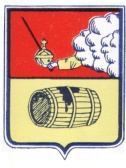 АДМИНИСТРАЦИЯ  МУНИЦИПАЛЬНОГО ОБРАЗОВАНИЯ "ВЕЛЬСКОЕ"ПОСТАНОВЛЕНИЕ27 июля  2017 года  № 299г. Вельск О проведении публичных слушаний по вопросу о  предоставлении     разрешения на условно разрешенный вид использования земельного           участкаВ соответствии со ст. 39 ГрК РФ, ФЗ от 06.10.2003 года №131-ФЗ «Об общих принципах организации местного самоуправления в РФ», Уставом МО «Вельское», ст. 8 и 18 Правил землепользования и застройки МО «Вельское», утверждённых решением Совета депутатов МО «Вельское» третьего созыва от 23.09.2014 года № 169,    п о с т а н о в л я ю:Провести публичные слушания по вопросу о предоставлении разрешения на условно разрешённый вид использования земельного участка площадью 1839 кв.м с  кадастровым номером  29:01:190305:19, расположенного  по адресу:  РФ, Архангельская обл., Вельский р-он, г. Вельск, ул. Молчанова, ориентировочно в 70 м на юго-восток от  дома  № 5  с условно разрешенным видом использования «малоэтажная многоквартирная застройка». Определить  организатором проведения публичных слушаний,  указанных в пункте 1 настоящего постановления, комиссию по подготовке проекта правил землепользования и застройки МО «Вельское», утверждённую постановлением главы администрации МО «Вельское» от 05.08.2016 г. № 334. Установить:                                                                                                                                                    3.1. Место проведения публичных слушаний – г.Вельск, ул. Молчанова,  у дома № 5.3.2.Время проведения публичных слушаний – 22.08.2017 года  в 17 ч. 15 мин.4.Приём	предложений и замечаний по выносимому на публичные слушания вопросу осуществляет организатор публичных слушаний по адресу: г. Вельск, ул. Советская, д. 33, каб. 4.5.Данное постановление подлежит опубликованию.                                 Глава муниципального образования «Вельское»                   И.А.Рогозин